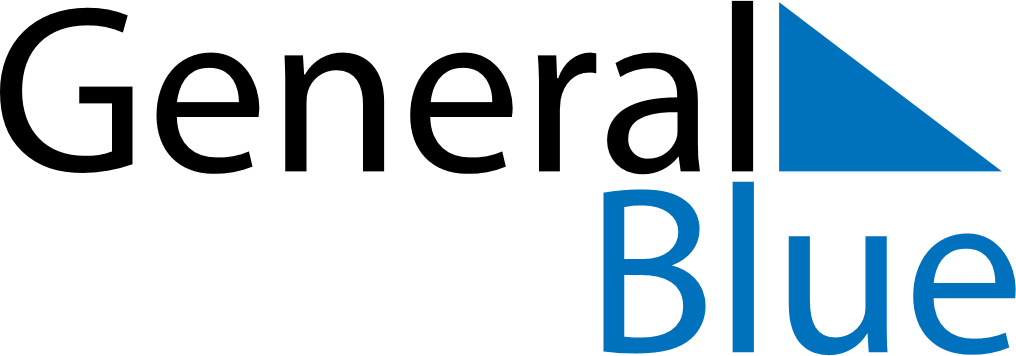 March 2024March 2024March 2024March 2024Dominican RepublicDominican RepublicDominican RepublicSundayMondayTuesdayWednesdayThursdayFridayFridaySaturday11234567889101112131415151617181920212222232425262728292930Good FridayGood Friday31